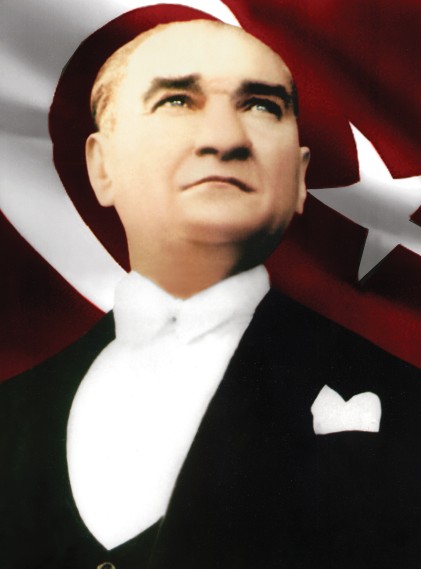 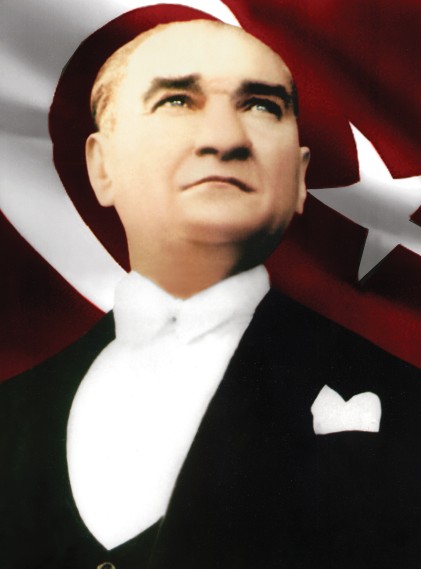 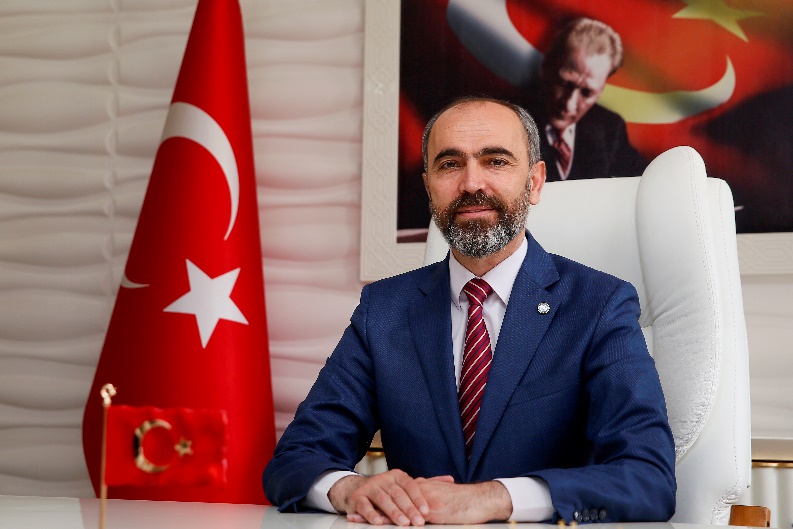 1 – YÖNETİCİ ÖZETİ5018 sayılı Kamu Mali Yönetimi ve Kontrol Kanunu, kamu kaynaklarının belirlenmiş amaçlar doğrultusunda etkili, ekonomik ve verimli bir şekilde kullanılmasını, hesap verilebilirliği ve mali saydamlığı sağlamak üzere gerekli yapılandırmaları oluşturur. Merkezi Yönetim Bütçe kaynaklarının kısıtlılığının bilincinde olan Üniversitemiz bu bilinçle tahsis edilen bütçe ödeneklerini doğru yerde ve doğru mali yönetim ilkeleri doğrultusunda kullanma çabası ile yatırımlardan Üniversitemize ve bölgeye en fazla fayda sağlayacak şekilde planlamalar yapmaktadır.Bu doğrultuda 5018 sayılı Kamu Mali Yönetimi ve Kontrol Kanununun 25 inci maddesi ile Strateji Geliştirme Birimlerinin Çalışma Usul ve Esasları Hakkındaki Yönetmeliğin 24’üncü maddesi gereği olarak hazırlanan Üniversitemiz 2021 yılı Yatırım Programı İzleme ve Değerlendirme Raporu kamuoyunun bilgisine sunulmuştur.Prof. Dr. Mutlu TÜRKMEN                                                                                             Rektör2 - GENEL DEĞERLENDİRMEBayburt Üniversitesi, Bayburt İli ve yöresinde halkın sosyal ve ekonomik yaşam düzeyinin iyileştirilmesi, potansiyel doğal kaynakları ve iş gücüyle ülke ekonomisine katılımının sağlanması hedefleri doğrultusunda, mühendislik ve sosyal bilimler ağırlıklı bir eğitim sistemini benimsemiştir. Gelişim sürecinde, bu alanlara yönelik fakültelerin kurulması ve bölümlerin açılmasına öncelik tanıyan üniversite, mühendislik ve sosyal bilimler alanlarında uzmanlaşma ilkesiyle yerel kalkınmaya katkı sağlamayı hedeflemekte ve bu ilke Bayburt Üniversitesi’ni diğer üniversitelerden farklı kılmaktadır.    MİSYON	Eğitim-öğretim, araştırma-geliştirme ve topluma hizmet süreçlerinde katılımcı, araştırmacı, gelişmeye açık, evrensel değerlere saygılı bir yönetim anlayışı ile ekip olarak çalışarak ulusal ve uluslararası alanda etkili olmak, Rekabetçi, sonuç alıcı iş birlikleri geliştirip, modern ve üretime yönelik bilgi-teknoloji üreterek, kentin toplumsal ve ekonomik gelişimini sağlamada öncülük etmek, Sağladığı güvenli, sağlıklı, huzurlu ve bilime dayalı bir çalışma ortamıyla öğrencilerini başarıya odaklamak ve tüm potansiyellerini kullanabilmelerini sağlamak, Mesleki ve akademik alanda yetkin, girişimci kendini sürekli geliştiren toplumsal değerlere sahip ve topluma faydalı olacak bireyler yetiştiren bir üniversite olmaktır. VİZYON“Kaliteli eğitimi, bilgi ve beceriye yönelik hizmet üretimi, bilimsel ahlak ve değerlere sahip girişimci bireyleri ile topluma her anlamda katkı sağlayan, başarıya odaklı, tercih edilen bir üniversite olmak.”Hizmet Sunumunda Temel Aldığımız DeğerlerimizBilimsel Ahlak ve Akademik Düşünce, İfade ÖzgürlüğüÖğrenci ve Hizmet Alan OdaklıKatılımcı, Şeffaf ve Hesap VerebilirKamu Yararı ve Sosyal Sorumluluk AnlayışıKaliteli ve YenilikçiAdaletli, İnsan Haklarına ve Toplumsal Değerlere Saygılı şeklinde belirlenerek yayımlanmıştır.Bayburt Üniversitesi olarak Kalite PolitikamızHizmet sunduğumuz her alanda; katılımcı, araştırmacı, gelişmeye açık ve kalite odaklı bir yönetim anlayışı ile ekip olarak çalışarak hedeflerimizi gerçekleştirmek,Çalışanlarımız ve bizden hizmet alan, bize hizmet veren, iş birliğinde bulunan tüm paydaşlarımızla iletişim içinde, onların beklentilerini de karşılayacak şekilde hizmet üretmek ve memnuniyetlerini en üst seviyede sağlamak, Toplam Kalite Yönetimi temel ilkelerinin Üniversitemizde bir yaşam felsefesi olarak benimsenmesi ve uygulanmasını sağlamak,Çalışan sağlığı ve güvenliğini sağlayan, yenilikçi ve yaratıcı yaklaşımların yeşereceği bir çalışma ortamı yaratmak, Her tür kaynağımızı etkin kullanarak, tüm süreçlerimizdeki verimliliği sürekli artırmak,Alanında öncü, geleceği tasarlayan, evrensel değerleri benimseyen ve uluslararası standartlara uygun üniversite olmaktır. FİNANSMAN KAYNAKLARIÜniversitemiz, 5018 sayılı Kamu Mali Yönetimi ve Kontrol Kanunu ile belirlenmiş II sayılı cetvelde yer alan özel bütçeli bir kurum olup, gelirlerimiz hazine yardımları ve öz gelirlerden oluşmaktadır. 126.163.000,00 TL olarak belirlenen 2021 yılı bütçesi, yıl içerisinde yapılan eklemelerle 145.358.136,00 TL’ye ulaşmıştır. 2021 yılı sonu itibarıyla 130.728.939,00 TL gelir elde edilmiştir. Bu gelirin 120.634.000,00 TL kısmı Hazine Yardımı, 10.094.939,00 TL Öz Gelir olarak gerçekleşmiştir.Grafik 1: 2021 Yılı Gelir Gerçekleşmeleri2021 yılında harcama gerçekleşmesi ise 132.649.221 TL olmuştur.Grafik 2: 2021 Yılı Gider GerçekleşmeleriYine 19.300.000,00 TL olarak belirlenen 2021 Yılı Yatırım Bütçesi yapılan 1.500.000,00 TL’lik eklemeyle 20.800.000,00 TL’ye ulaşmıştır. Sermaye Giderlerinde gerçekleşen harcama tutarı ise 10.100.405,00 TL (yüzde 49) olarak gerçekleşmiştir. Grafik 3: 2021 Yılı Sermaye Giderleri Ödenek Gerçekleşmesi ve HarcamalarıMEVCUT KAPASİTEMİZKADRO VE PERSONEL DURUMU2020 yıl sonunda 823 olan toplam personel sayımız 2021 yılı sonu itibariyle 862 ’ye ulaşmıştır. Devlet Personel Başkanlığı tarafından Üniversitemize ayrılan toplam kadro sayısı ise 1.282’dir.AKADEMİK2020 yılı sonu itibariyle 419 olan akademik personel sayısı 2021 yıl sonunda 457 olarak gerçekleşmiştir.İDARİ2020 yılı sonunda 404 olan idari personel sayısı 2021 yılsonu itibariyle 405 ’e yükselmiştir. ÖĞRENCİBayburt Üniversitesi 2019-2020 Eğitim – Öğretim yılında 4.656 Ön Lisans, 8.843 Lisans, 538 Yüksek Lisans olmak üzere toplamda 14.037 olan öğrenci sayısı 2020-2021 Eğitim – Öğretim yılında 13.560 olarak değişmiştir. Öğrenci dağılımı ise 5.130 Ön Lisans, 7.598 Lisans, 832 Yüksek Lisans olarak gerçekleşmiştir. FİZİKİ DURUM2021 YATIRIMLARI İLE HEDEFLENEN VE GERÇEKLEŞEN KAPASİTE ARTIŞIÜniversitemiz 2021 Yatırım Programında kabul edilen projeler ile görev ve vizyonunda ilan ettiği gibi kaliteli bir eğitim kurumu olma yolunda yatırımları devam ettirmeyi hedeflemiştir. Bununla birlikte dünyada ve ülkemizde etkisi devam eden Covid-19 salgını nedeniyle oluşan yeni ihtiyaçlara da cevap verilmiştir.2021 yılı yatırım faaliyetleri ise başlıca;Baberti Külliyesi giriş kapılarına Turnike ve Kartlı Geçiş Sistemi ile Elektromekanik Bariyer Sistemi alınmıştır.Yapılan alımlarla kütüphanemizin basılı ve elektronik ortamda yer alan kaynak sayısı artırılmıştır. Ayrıca Covid-19 salgını sebebiyle kütüphanemizde kullanılmak üzere Çoklu Sterilizasyon Makinesi alınmıştır.Baberti Külliyesinin 3. Etap Peyzaj çalışmaları tamamlanmış, 4. Etap Peyzaj çalışmalarına başlanmıştır.Dede Korkut ve Baberti Külliyesinde yer alan hizmet binalarının dış cephe kaplama, boya vb. ihtiyaçları giderilmiştir.Muhtelif yerlerde teras yalıtımı, sundurma vb. bakım onarım ve tadilat işleri gerçekleştirilmiştir.Hizmet binalarının mefruşat, mobilya, bilgisayar vb. donanım eksiklikleri büyük oranda DMO aracılığıyla giderilmiştir.Üniversitemiz genel hizmetlerinde kullanılan ve birimlere özel yazılımlar için lisans alımı ve güncellemesi işlemleri gerçekleştirilmiştir.Aydıntepe Yerleşkesinde peyzaj çalışmaları yapılmıştır.Spor Bilimleri Fakültesinin ihtiyaçları doğrultusunda çeşitli spor malzemeleri alınmıştır.Üniversitemiz bünyesinde kullanılan makine ve teçhizatın, asansörlerin ve araçların bakım ve onarımları yapılmış, eksikleri giderilmiştir.3- 2021 YILI YATIRIM UYGULAMALARI2021 yılı Yatırım Programıyla Yükseköğretim alt sektöründe 4, Beden eğitimi ve Spor alt sektöründe 1 adet olmak üzere üniversitemize 5 proje kapsamında 19.300.000,00 TL Yatırım bütçesi belirlenmiştir. Yıl içerisinde devam eden işler ve muhtelif ihtiyaçlar için toplamda 1.500.000,00 TL likit karşılığı ödenek eklenmiştir.Grafik 4: 2021 Yılı Yatırım Bütçesinin Projelere Dağılımı♦ EĞİTİM – YÜKSEKÖĞRETİM SEKTÖRÜ1-ÇEŞİTLİ ÜNİTELERİN ETÜT PROJESİ 2021 yılı içerisinde ilgili projeden Baberti Külliyesi 3.Etap Peyzaj Yapım, Baberti Külliyesi Geçici Nizamiye Giriş Kapısı Yapımı, İlahiyat Fakültesi Giriş Kapılarına Sundurma Yapımı, Kapalı Saha Güçlendirmesi ve Kaplama Yapımı işleri için proje hizmeti alınmıştır.Grafik 5: Çeşitli Ünitelerin Etüt Projesi(DOKAP) Ödenek ve Harcamaları2-KAMPÜS ALTYAPISI (DOKAP)Proje kapsamında Baberti Külliyesi 3. Etap Peyzaj çalışmaları tamamlanmış olup 4. Etap Peyzaj çalışmaları devam etmektedir. Ayrıca Aydıntepe Yerleşkesinde peyzaj çalışmaları yapılmıştır. Yine bu proje kapsamında Fiber Altyapı ve Güvenlik Kamerası ile Baberti Külliyesinde Havalı Sistem Sondaj Kuyusu Açılması işleri tamamlanmıştır.Grafik 6: Kampüs Altyapısı (DOKAP) Ödenek ve Harcamaları3-MUHTELİF İŞLER (DOKAP)2021 yılında Muhtelif İşler (DOKAP) Projesi kapsamında İdari ve Mali İşler Daire Başkanlığı tarafından Spor Bilimleri Fakültesinin ihtiyacı olan spor ekipmanları, birimlerin ihtiyaçları doğrultusunda bilgisayar ve büro makineleri, DMO aracılığıyla muhtelif büro mobilya ve mefruşatı, merkezi kütüphanemizde kullanılmak üzere Kitap Dezenfeksiyon Cihazı alımları ile fotokopi makineleri, taşıtlar vb. menkul malların büyük bakım onarım işlemleri gerçekleştirilmiştir.Ayrıca Yapı İşleri ve Teknik Daire Başkanlığı tarafından gerçekleştirilen hizmet binalarının asansör bakım onarımı, muhtelif yerlerde yağmur suyu hattı, teras yalıtımı yapım ve bakım onarımı, bina girişlerini kar ve buzdan korumak amacıyla sundurma yapımı ve bakım onarımı, muhtelif yerlerde tadilat, boya, bölme vb. işlemler de bu proje kapsamında yapılmıştır.Yine Muhtelif İşler Projesi dahilinde Bilgi İşlem Daire Başkanlığı tarafından Microsoft Lisans yenileme, kurumsal Web Sitesi güncelleme ve bakımı, 75 Kaynak SIEM (İnfraskope) Antlaşması, Sistem Odası İklimlendirme Klimaları bakımı, Sistem Odası Exagate Ortam İzleme Sistemi bakımı, Harici Veri Depolama Ünitesi ve Sunucu ile Termal Kamera Alımı işlemleri de gerçekleştirilmiştir.	Grafik 7: Muhtelif İşler (DOKAP) Ödenek ve Harcamaları4- YAYIN ALIMI2021 yılında Üniversitemizde Yayın Alımı Projesi kapsamında İdealonline, AYEUM, İntihal.net, Sobiad, Bookcites, Piri Keşif Aracı, Turcademy, SG Sayısal, e-Osmanlıca, Kelimex, Hiperkitap veri tabanları ile Akademik birimlerimizin ihtiyaçları doğrultusunda 2274 adet basılı ve süreli yayın alımı gerçekleştirilmiştir.Grafik 8:  Yayın Alımı (DOKAP) Ödenek ve Harcamaları♦ EĞİTİM – BEDEN EĞİTİMİ VE SPOR SEKTÖRÜAÇIK VE KAPALI SPOR TESİSLERİProje kapsamında 2021 yılında Üniversitemiz Baberti Külliyesi Spor Sahalarının Güçlendirilmesi ve Sandviç Panelle Kaplanması Yapım İşi ile Yerleşkelerimizde yer alan açık ve kapalı spor tesislerimizin muhtelif bakım ve onarım işleri gerçekleştirilmiştir.Grafik 9: Açık ve Kapalı Spor Tesisleri Ödenek ve Harcamaları4 - ÖNERİLERYatırım bütçelerinin tahsisinde kurum hedeflerinin göz önüne alınması ve sapmaların en aza indirilerek ödenek kullanımının sağlanması konusunda çalışmalar yapılması,Yatırım projelerinin uygulanması, uzmanlık gerektiren bir ekip işi olması nedeniyle yeterli sayıda teknik ve kalifiye personel kadrosu tahsisinin sağlanması,Ocak ve Şubat aylarında da yatırım harcamalarına izin verilmesi,Strateji ve Bütçe Başkanlığı, Yılı Yatırım Programında öngörülen ödeneklerin İcmal Harcama Programı hazırlanırken, kurumların ihtiyaçlarına göre hazırladıkları tekliflerin dikkate alınması,Strateji ve Bütçe Başkanlığı tarafından sunulan “Kamu Yatırımları İzleme Sistemi’nin daha etkin kullanılabilmesi amacıyla eğitim faaliyetleri düzenlenmesi.Yatırım bütçesi hazırlık ve uygulama işlemlerinde karşılaşılan sorunların çözümünde Strateji ve Bütçe Başkanlığı personeli tarafından kurumlara daha etkin danışmanlık hizmeti verilmesi,Yıl içi proje ödenek tutarı revize ve ekleme taleplerinin daha kısa sürelerde cevaplanması. BAYBURT ÜNİVERSİTESİ 2021 YILI KAMU YATIRIMLARI ÖZETİ (*)									Bütçe Türü: ÖZEL                                  												 2021 Yılı Fiyatlarıyla, Bin TLAKADEMİK PERSONEL2020 Yıl Sonu2021 Yıl Sonu419457İDARİ PERSONEL2020 Yıl Sonu2021 Yıl Sonu404405ÖĞRENCİ SAYISI2019 – 2020EĞT – ÖĞR YILI2020 – 2021EĞT – ÖĞR YILIÖN LİSANS4.6565.130LİSANS8.8437.598YÜKSEK LİSANS538   832TOPLAM14.03713.560BAYBURT ÜNİVERSİTESİ KAPALI ALAN DAĞILIMIBAYBURT ÜNİVERSİTESİ KAPALI ALAN DAĞILIMIYapının Adı Toplam Alan (m2)Dede Korkut Külliyesi 31.716Rektörlük Binası 1.650İdari Bina 1.962Mühendislik Fakültesi 8.983Sağlık Bilimleri Fakültesi 11.573İktisadi ve İdari Bilimler Fakültesi 6.026Personel Yemekhanesi662Öğrenci Yemekhanesi570Gençlik Evi290Baberti Külliyesi 120.617Eğitim Fakültesi 22.000İlahiyat Fakültesi 22.000Spor Bilimleri Fakültesi (Prefabrik)2.512Kapalı Otopark1.800Kütüphane Binası 11.354Kapalı Spor Salonu 11.558Uygulama Oteli 3.940A Blok Lojmanlar11.700B Blok Lojmanlar12.320Konferans Salonu 1.269Soyunma Odaları ve Kafeterya 804Yaşam Merkezi17.462Merkezi Araştırma Laboratuvar1.898DİĞER28.293Esentepe Lojmanlar 3.670Demirözü Meslek Yüksekokulu 12.034Aydıntepe Meslek Yüksekokulu12.589TOPLAM180.626SektörProje SayısıProje Tutarı2021 Yılı Yatırım Bütçesi 2021 Yılı Toplam Ödenek2021 Yılı Dönem Harcaması Nakdi GerçekleşmeEğitim427.300.00018.800.00018.800.0009.946.843%53Eğitim-Beden Eğitimi ve Spor1500.000500.0002.000.000153.562%8TOPLAM527.800.00019.300.00020.800.00010.100.405%49Proje Adı: Çeşitli Ünitelerin Etüt Projesi (DOKAP)Proje Adı: Çeşitli Ünitelerin Etüt Projesi (DOKAP)Proje Adı: Çeşitli Ünitelerin Etüt Projesi (DOKAP)Proje Adı: Çeşitli Ünitelerin Etüt Projesi (DOKAP)Proje Adı: Çeşitli Ünitelerin Etüt Projesi (DOKAP)Proje Adı: Çeşitli Ünitelerin Etüt Projesi (DOKAP)Proje Adı: Çeşitli Ünitelerin Etüt Projesi (DOKAP)Proje No: 2021H03-168059Proje No: 2021H03-168059Proje No: 2021H03-168059Proje No: 2021H03-168059Proje No: 2021H03-168059Proje No: 2021H03-168059Proje No: 2021H03-168059BitişYılıToplam Proje Tutarı 2021 Yılı ÖdeneğiRevize ÖdenekÖnceki Yıllar Harcama2021 Yılı HarcamaGerçekleşmeOranı (%)2021100.000100.0000-48.380%48Proje Adı: Kampüs Altyapısı (DOKAP)  Proje Adı: Kampüs Altyapısı (DOKAP)  Proje Adı: Kampüs Altyapısı (DOKAP)  Proje Adı: Kampüs Altyapısı (DOKAP)  Proje Adı: Kampüs Altyapısı (DOKAP)  Proje Adı: Kampüs Altyapısı (DOKAP)  Proje Adı: Kampüs Altyapısı (DOKAP)  Proje No: 2020H03-150975Proje No: 2020H03-150975Proje No: 2020H03-150975Proje No: 2020H03-150975Proje No: 2020H03-150975Proje No: 2020H03-150975Proje No: 2020H03-150975BitişYılıToplam Proje Tutarı2021 Yılı ÖdeneğiRevize ÖdenekÖnceki Yıllar Harcama2021 Yılı HarcamaGerçekleşmeOranı (%)202217.500.0009.000.0007.966.0007.000.0003.240.165%41Proje Adı: Muhtelif İşler (DOKAP)  Proje Adı: Muhtelif İşler (DOKAP)  Proje Adı: Muhtelif İşler (DOKAP)  Proje Adı: Muhtelif İşler (DOKAP)  Proje Adı: Muhtelif İşler (DOKAP)  Proje Adı: Muhtelif İşler (DOKAP)  Proje Adı: Muhtelif İşler (DOKAP)  Proje No: 2021H03-168063Proje No: 2021H03-168063Proje No: 2021H03-168063Proje No: 2021H03-168063Proje No: 2021H03-168063Proje No: 2021H03-168063Proje No: 2021H03-168063BitişYılıToplam Proje Tutarı2021 Yılı ÖdeneğiRevize ÖdenekÖnceki Yıllar Harcama2021 Yılı HarcamaGerçekleşmeOranı (%)202110.130.0009.096.00010.130.000-6.187.031%61Proje Adı:  Yayın AlımıProje Adı:  Yayın AlımıProje Adı:  Yayın AlımıProje Adı:  Yayın AlımıProje Adı:  Yayın AlımıProje Adı:  Yayın AlımıProje Adı:  Yayın AlımıProje No: 2021H03-168067Proje No: 2021H03-168067Proje No: 2021H03-168067Proje No: 2021H03-168067Proje No: 2021H03-168067Proje No: 2021H03-168067Proje No: 2021H03-168067BitişYılıToplam Proje Tutarı2021Yılı ÖdeneğiRevize ÖdenekÖnceki Yıllar Harcama2021 Yılı HarcamaGerçekleşmeOranı (%)2021602.000602.000--471.267%78Proje Adı: Açık ve Kapalı Spor Tesisleri (DOKAP)  Proje Adı: Açık ve Kapalı Spor Tesisleri (DOKAP)  Proje Adı: Açık ve Kapalı Spor Tesisleri (DOKAP)  Proje Adı: Açık ve Kapalı Spor Tesisleri (DOKAP)  Proje Adı: Açık ve Kapalı Spor Tesisleri (DOKAP)  Proje Adı: Açık ve Kapalı Spor Tesisleri (DOKAP)  Proje Adı: Açık ve Kapalı Spor Tesisleri (DOKAP)  Proje No: 2021H05-168216Proje No: 2021H05-168216Proje No: 2021H05-168216Proje No: 2021H05-168216Proje No: 2021H05-168216Proje No: 2021H05-168216Proje No: 2021H05-168216BitişYılıToplam Proje Tutarı2021 Yılı ÖdeneğiRevize ÖdenekÖnceki Yıllar Harcama2021 Yılı HarcamaGerçekleşmeOranı (%)2021500.000500.0002.000.000-153.562%8SektörProje SayısıProje TutarıProje Tutarı2020 Sonu Kümülatif Harcama2020 Sonu Kümülatif Harcama2020 Sonu Kümülatif Harcama2021 Yılı Program Ödenek2021 Yılı Program Ödenek2021 Yılı Program Ödenek2021 Yılı Revize Ödenek2021 Yılı Revize Ödenek2021 Yılı Revize Ödenek2021 Yılı Başından Dönem Sonuna Kadar Nakdi Gerçekleşme2021 Yılı Başından Dönem Sonuna Kadar Nakdi Gerçekleşme2021 Yılı Başından Dönem Sonuna Kadar Nakdi GerçekleşmeSektörProje SayısıDışToplamDışDışToplamDışDışToplamDışDışToplamDışDışToplamSektörProje SayısıDışToplamKrediÖzkaynakToplamKrediÖzkaynakToplamKrediÖzkaynakToplamKrediÖzkaynakTarımMadencilikİmalatEnerjiUlaştırma.-Hab.TurizmKonutEğitim527.800.0007.000.0007.000.00019.300.00019.300.0001.500.0001.500.00010.100.40510.100.405SağlıkD.Kamu Hizm.-İktisadi-SosyalTOPLAM527.800.0007.000.0007.000.00019.300.00019.300.0001.500.0001.500.00010.100.40510.100.405